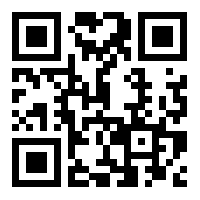 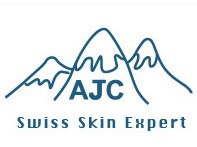                                                         AJC INVESTMENT LTD退貨或換貨表格EXCHANGE OR REPLACEMENT FORM請填妥下到退貨/換貨表格 Please completed the Exchange or Replacement Form將此表格連同貨品一同退回至本公司Include this slip in the parcel to be exchanged.請注意 Please note:客戶退回損壞的商品前，請先提供照片到info@swissskinexpert.com給我們確認。Please send the photo of the damaged item to info@swissskinexpert.com for our confirmation before exchanging the product.一張訂單只提供一次退換貨服務。Each form should be used for one order only.本人已細閱及同意本公司AJC INVESTMENT LTD的退貨條款(http://www.swissskinexpert.com) 。 I have read and agree the Exchange or Replacement terms of AJC INVESTMENT LTD (http://www.swissskinexpert.com).如有問題，歡迎至電+852 2687 6766或電郵至info@swissskinexpert.com 查詢。If you have any questions, please call our customer service at +852 2687 6766 or e-mail to info@swissskinexpert.com客戶簽署 Customer signature                                   日期 Date_________________________                                   ___________________________Name: 購買日期Purchase Date聯絡人姓名Contact Person聯絡電話Contact Number訂單編號Order Number商品名稱Product Name退換貨原因Exchange/Replacement Reason(s)付款方式Payment Type備註(如有)Remarks (If any)